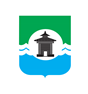 Российская ФедерацияИркутская областьМуниципальное образование «Братский район»Контрольно-счетный орган     ул. Комсомольская, д. 28 «а», г. Братск, Иркутская область, тел./факс 8(3953) 411126  ЗАКЛЮЧЕНИЕ № 35по результатам внешней проверки годового отчета об исполнении бюджета Зябинского сельского поселения за 2021 год г. Братск 						          		                    «31» мая  2022 года  Настоящее заключение подготовлено Контрольно-счетным органом муниципального образования «Братский район» (далее – КСО Братского района) по результатам внешней проверки годового отчета об исполнении бюджета Зябинского сельского поселения за 2021 год, проведенной на основании Соглашения от 29.01.2021 №22 «О передаче полномочий по осуществлению внешнего муниципального финансового контроля».	Внешняя проверка проведена в рамках полномочий КСО Братского района, установленных:- Федеральным законом от 07.02.2011 №6-ФЗ «Об   общих   принципах организации и деятельности контрольно-счетных органов субъектов Российской Федерации                           и муниципальных образований»;- Положением о контрольно-счетном органе муниципального образования «Братский район», утвержденным Решением Думы Братского района от 24.11.2021 №240;- положениями ст.ст. 157, 264.4 Бюджетного кодекса Российской Федерации (далее – БК РФ).	Основание для проведения проверки: п. 2.6 Плана деятельности КСО Братского района на 2022 год.Цель внешней проверки: подтверждение полноты и достоверности сведений, представленных в годовой бюджетной отчетности за отчетный 2021 год, соответствие порядка ведения бюджетного учета законодательству Российской Федерации.Объект внешней проверки: Администрация Зябинского сельского поселения, как орган, уполномоченный на обеспечение исполнения бюджета Зябинского сельского поселения и составления отчета об исполнении бюджета Зябинского сельского поселения.Предмет внешней проверки: годовая бюджетная отчетность Зябинского сельского поселения за 2021 год.Вопросы внешней проверки: анализ годовой бюджетной отчетности на соответствие требованиям нормативных правовых актов в части ее состава, содержания и срока представления для проведения внешней проверки; анализ достоверности показателей бюджетной отчетности, оценка взаимосвязанных показателей консолидируемым позициям форм бюджетной отчетности; оценка достоверного представления о финансовом положении сельского поселения на основании данных бухгалтерской отчетности.Годовая бюджетная отчетность об исполнении бюджета Зябинского сельского поселения за 2021 год представлена в КСО Братского района 16.05.2022, то есть позднее        1 апреля текущего года, что является нарушением п. 3 ст. 264.4 БК РФ.В качестве исходных данных для проведения внешней проверки и анализа исполнения бюджета Зябинского муниципального образования за отчетный период использованы:	- решение Думы Зябинского сельского поселения от 29.12.2020 №77 «О бюджете Зябинского сельского поселения на 2021 год и на плановый период 2022 и 2023 годов» (далее - Решение Думы от 29.12.2020 №77);- решение Думы Зябинского сельского поселения от 30.03.2021 №87 «О внесении изменений в решение Думы Зябинского сельского поселения от 29.12.2020 №77 «О бюджете Зябинского сельского поселения на 2021 год и на плановый период 2022 и 2023 годов» (далее - Решение Думы от 30.03.2021 №87);- решение Думы Зябинского сельского поселения от 30.04.2021 №88 «О внесении изменений в решение Думы Зябинского сельского поселения от 29.12.2020 №77 «О бюджете Зябинского сельского поселения на 2021 год и на плановый период 2022 и 2023 годов» (далее - Решение Думы от 30.04.2021 №88);- решение Думы Зябинского сельского поселения от 15.07.2021 №100 «О внесении изменений в решение Думы Зябинского сельского поселения от 29.12.2020 №77 «О бюджете Зябинского сельского поселения на 2021 год и на плановый период 2022 и 2023 годов» (далее - Решение Думы от 15.07.2021 №100);- решение Думы Зябинского сельского поселения от 31.08.2021 №101 «О внесении изменений в решение Думы Зябинского сельского поселения от 29.12.2020 №77 «О бюджете Зябинского сельского поселения на 2021 год и на плановый период 2022 и 2023 годов» (далее - Решение Думы от 31.08.2021 №101);- решение Думы Зябинского сельского поселения от 30.09.2021 №102 «О внесении изменений в решение Думы Зябинского сельского поселения от 29.12.2020 №77 «О бюджете Зябинского сельского поселения на 2021 год и на плановый период 2022 и 2023 годов» (далее - Решение Думы от 30.09.2021 №102);- решение Думы Зябинского сельского поселения от 30.11.2021 №104 «О внесении изменений в решение Думы Зябинского сельского поселения от 29.12.2020 №77 «О бюджете Зябинского сельского поселения на 2021 год и на плановый период 2022 и 2023 годов» (далее - Решение Думы от 30.11.2021 №104);- решение Думы Зябинского сельского поселения от 21.02.2022 №119 «Об исполнении бюджета Зябинского сельского поселения за 2021 год» (далее - Решение Думы от 21.02.2022 №119) с указанием общего объема доходов, расходов и дефицита (профицита) бюджета, с приложениями:• Приложение №1 «Доходы бюджета Зябинского сельского поселения по кодам классификации доходов бюджетов за 2021 год»;• Приложение №2 «Расходы бюджета Зябинского сельского поселения по ведомственной структуре расходов бюджета за 2021 год»;• Приложение №3 «Расходы бюджета Зябинского сельского поселения по разделам и подразделам классификации расходов бюджетов за 2021 год»;• Приложение №4 «Источники финансирования дефицита бюджета Зябинского сельского поселения по кодам классификации источников финансирования дефицитов бюджетов за 2021 год».- бюджетная отчетность, согласно п. 3 ст. 264.1 БК РФ:• отчет об исполнении бюджета;• баланс исполнения бюджета;• отчет о финансовых результатах деятельности;• отчет о движении денежных средств;• пояснительная записка;- формы бюджетной отчетности, утвержденные Приказом Минфина России от 28.12.2010 №191н «Об утверждении Инструкции о порядке составления и представления годовой, квартальной и месячной отчетности об исполнении бюджетов бюджетной системы Российской Федерации» (далее – Инструкция №191н);- отчет об использовании средств муниципального дорожного фонда.Изменение плановых показателей бюджетаРешением Думы от 29.12.2020 №77 утверждены основные характеристики бюджета Зябинского сельского поселения на 2021 год:- общий объем доходов в сумме 10 773,0 тыс. руб., в том числе налоговые и неналоговые доходы в сумме 2 851,2 тыс. руб., безвозмездные поступления в сумме                7 922,3 тыс. руб., из них объем межбюджетных трансфертов, получаемых из областного бюджета – 364,0 тыс. руб., из бюджета Братского района – 7 558,3 тыс. руб.; - общий объем расходов в сумме 10 878,5 тыс. руб.; - размер дефицита в сумме 105,0 тыс. руб., или 3,7% утвержденного общего годового объема доходов бюджета поселения без учета утвержденного объема безвозмездных поступлений.Решениями Думы Зябинского сельского поселения от 30.03.2021 №87, от 30.04.2021 №88, от 15.07.2021 №100, от 31.08.2021 №101, от 30.09.2021 №102, от 30.11.2021 №104 внесены изменения в части уточнения показателей основных характеристик бюджета Зябинского сельского поселения на 2021 год.Окончательно плановые показатели бюджета Зябинского сельского поселения            на 2021 год утверждены решением Думы Зябинского сельского поселения от 28.12.21 №113 «О внесении изменений в решение Думы Зябинского сельского поселения от 29.12.2020 №77 «О бюджете Зябинского сельского поселения на 2021 год и на плановый период 2022 и 2023 годов» (далее - Решение Думы от 28.12.21 №113):- общий объем доходов в сумме 14 933,0 тыс. руб., в том числе: налоговые и неналоговые доходы в сумме 3 073,6 тыс. руб.; безвозмездные поступления в сумме    11 859,4 тыс. руб., из них объем межбюджетных трансфертов, получаемых из областного бюджета – 364,0 тыс. руб., из бюджета Братского района – 11 495,4 тыс. руб.; - общий объем расходов в сумме 15 450,9 тыс. руб.; - размер дефицита бюджета в сумме 517,9 тыс. руб., или 16,8% утвержденного общего годового объема доходов бюджета поселения без учета утвержденного объема безвозмездных поступлений.С учетом снижения остатков средств на счетах по учету средств бюджета поселения в размере 412,9 тыс. руб., размер дефицита бюджета составил 105,0 тыс. руб., или 3,4% утвержденного общего годового объема доходов бюджета поселения без учета утвержденного объема безвозмездных поступлений, что соответствует ограничениям, установленным п. 3 ст. 92.1 БК РФ (не должен превышать 10%).Динамика изменения плановых показателей основных характеристик бюджета, согласно принятым в истекшем году решениям Думы Зябинского сельского поселения, по внесению изменений в Решение Думы от 29.12.2020 №77 приведена в таблице: 									                                 тыс. руб.  Установлено, плановые бюджетные назначения по доходам бюджета, по сравнению с Решением Думы от 29.12.20 №77, в течение 2021 года увеличены, с 10 773,5 тыс. руб.             до 14 933,0 тыс. руб. на 4 159,5 тыс. руб. или на 38,6%.Увеличение плановых показателей по доходам осуществлено: - по группе «Налоговые и неналоговые доходы» – на 222,4 тыс. руб., или на 7,8%; - по группе «Безвозмездные поступления» – на 3 937,1тыс. руб., или на 49,7%Плановые расходы бюджета в 2021 году были увеличены на 4 572,4 тыс. руб., или на 42%. Данные об утвержденных бюджетных назначениях в форме по ОКУД 0503317 «Отчет об исполнении консолидированного бюджета субъекта Российской Федерации и бюджета территориального государственного внебюджетного фонда» (далее - ф.0503317) на 1 января 2022 года соответствует объемам бюджетных назначений, утвержденным Решением Думы                      от 28.12.21 №113.Исполнение бюджета по доходамДля объективной оценки показателей исполнения бюджета Зябинского сельского поселения за 2021 год данные годового отчета сопоставлялись с показателями утвержденного плана (принятого до начала финансового года), уточненных плановых показателей и показателей сводной бюджетной росписи, а так же показателей исполнения бюджета сельского поселения за отчетный период.Доходы бюджета поселения формируются за счет налоговых, неналоговых доходов и безвозмездных поступлений из бюджетов других уровней бюджетной системы Российской Федерации.Группы доходов бюджета и их исполнение за 2021 год в сравнении с исполнением за 2020 год приведены в таблице:                                       тыс. руб.Доходная часть бюджета Зябинского сельского поселения за 2021 год исполнена в объёме 15 058,4 тыс. руб. Таким образом, план по доходам выполнен на 100,8% от уточненных прогнозируемых показателей. В сравнении с исполнением за 2020 год доходная часть бюджета поселения увеличилась на 2 754,8 тыс. руб.Доля собственных доходов в общей сумме поступивших доходов составляет 21,3%. План по налоговым и неналоговым доходам выполнен на 104,2%: при уточненном плане 3 073,6 тыс. руб., поступило – 3 203,8 тыс. руб.В первоначальной редакции Решения Думы от 29.12.20 №77 объем налоговых и неналоговых доходов прогнозировался на уровне 2 851,2 тыс. руб. Фактическое исполнение больше первоначальных плановых показателей на 352,6 тыс. руб. Основными собственными доходными источниками за 2021 год являются налог на доходы физических лиц, налог на товары (работы и услуги), налоги на имущество:удельный вес налога на доходы физических лиц (далее – НДФЛ) в собственных доходах составляет 56,5%. При плане 1 690,2 тыс. руб., поступило 1 809,5 тыс. руб., исполнение 107,1%, увеличение составило 119,3 тыс. руб. от прогнозируемых показателей. В сравнении с 2020 годом объем поступлений по НДФЛ вырос на 91,1 тыс. руб. (5,3%), положительная динамика обусловлена повышением минимального размера оплаты труда в 2021 году;удельный вес налога на товары (работы и услуги) в собственных доходах составляет 11,8%. При плане 370,7 тыс. руб., поступило 377,9 тыс. руб., исполнение 101,9%, увеличение от плановых назначений составило 7,2 тыс. руб. Увеличение к 2020 году – на 177,4 тыс. руб. (88,5%);удельный вес налога на имущество в собственных доходах составляет 30,2% при плане 933,8 тыс. руб., получено 967,3 тыс. руб., исполнение 103,6%, увеличение составило 33,5 тыс. руб. По сравнению с прошлым отчетным периодом рост на 87,8 тыс. руб.:налог на имущество физических лиц при плане 94,4 тыс. руб., объем поступлений 101,3 тыс. руб., исполнение – 107,3%.;земельный налог при плане 839,4 тыс. руб., получено 866,0 тыс. руб., исполнение – 103,2%;доходы от уплаты государственной пошлины в структуре собственных доходов составляют 0,6%, при плане 18,0 тыс. руб., поступление 18,1 тыс. руб., план выполнен на 100,6%. В сравнении с 2020 годом поступления от уплаты государственной пошлины увеличились на 18,1 тыс. руб.;удельный вес неналоговых доходов в собственных доходах составляет 1,9%, при плане 60,0 тыс. руб., поступило 60,1 тыс. руб., план выполнен на 100,2%.Из поступивших за 2021 год доходов в бюджет муниципального образования безвозмездные поступления составили 78,7%. План по состоянию на 01.01.2022 по безвозмездным поступлениям выполнен на 99,96%: при плане 11 859,4 тыс. руб. в бюджет поступило 11 854,6 тыс. руб., в том числе из областного бюджета – 359,2 тыс. руб., из бюджета Братского района – 11 495,4 тыс. руб. Увеличение по сравнению с 2020 годом на 2 382,0 тыс. руб. или 25,1%.В первоначальной редакции Решения Думы от 29.12.20 №77 объем безвозмездных поступлений прогнозировался на уровне 7 922,3 тыс. руб. Фактическое исполнение безвозмездных поступлений выше первоначальных плановых показателей на                   3 932,3 тыс. руб. Исполнение в разрезе безвозмездных поступлений в 2021 году отражено
в таблице:                                      тыс. руб.Данные по объемам поступивших дотаций, субсидий, субвенций, иных межбюджетных трансфертов на 01.01.2022 подтверждены показателями по соответствующим строкам ф. 0503125 и ф.0503317.Исполнение бюджета по расходамВ 2021 году расходы Зябинского сельского поселения составили 14 466,1 тыс. руб. или 93,6% к законодательно утвержденным бюджетным назначениям (отражены                      в ф. 0503317). Неисполненные бюджетные назначения составили 478,0 тыс. руб. или 6,4 % от запланированного объема.Данные об исполнении консолидированного бюджета за 2021 год в разрезе разделов бюджетной классификации отражены в таблице:                                        тыс. руб.          	Из приведенных данных следует, что основным направлением расходов бюджета поселения в структуре финансирования за 2021 год явились общегосударственные вопросы – 49,7%. По сравнению с 2020 годом (54,0%) наблюдается снижение удельного веса расходов по данному разделу. Также расходы были направлены на: жилищно-коммунальное хозяйство – 23,6% (в 2020 году – 14,2%); культуру, кинематографию – 15,8% (в 2020 году – 19,3%); национальную безопасность и правоохранительную деятельность – 7,1% (в 2020 году – 7,2%); национальную экономику – 1,5% (в 2020 году – 2,6%); физическую культуру и спорт – 1,2% (в 2020 году – 1,5%); национальную оборону – 1,1% (в 2020 году – 1,3%).В полном объеме на 100% от утвержденных бюджетных ассигнований исполнены расходы по подразделам:0106 «Обеспечение деятельности финансовых, налоговых и таможенных органов и органов финансового (финансово-бюджетного) надзора» – 236,9 тыс. руб.;0107 «Обеспечение проведения выборов и референдумов» – 159,9 тыс. руб.;0203 «Мобилизационная и вневойсковая подготовка» – 163,3 тыс. руб.;Исполнение бюджетных ассигнований на 99,99% за отчетный финансовый год установлено по следующим подразделам:0102 «Функционирование высшего должностного лица субъекта РФ и муниципального образования» – 1 1077,0 тыс. руб. – остаток бюджетных назначений
0,1 тыс. руб.;0104 «Функционирование Правительства РФ, высших исполнительных органов государственной власти субъектов РФ, местных администраций» – 5 719,4 тыс. руб. – остаток бюджетных назначений 0,3 тыс. руб.;0309 «Защита населения и территории от чрезвычайных ситуаций природного и техногенного характера, пожарная безопасность» 1 029,3 тыс. руб. – остаток бюджетных назначений 0,1 тыс. руб.;0502 «Коммунальное хозяйство» 1 585,5 тыс. руб. – остаток бюджетных назначений
0,1 тыс. руб.;0503 «Благоустройство» 1 828,0 тыс. руб. – остаток бюджетных назначений
0,1 тыс. руб.;1105 «Другие вопросы с области физической культуры и спорта» 168,1 тыс. руб. – остаток бюджетных назначений 0,1 тыс. руб.Низкий процент освоения средств за отчетный финансовый год отмечен по следующим подразделам:0409 «Дорожное хозяйство» – 30,0% (218,2 тыс. руб.) от плановых назначений;0801 «Культура» – 83,0% (2 280,5 тыс. руб.) от плановых значений
(7 817,9 тыс. руб.).Пунктом 1 статьи 81. БК РФ установлено, что в расходной части бюджетов всех уровней бюджетной системы Российской Федерации предусматривается создание резервных фондов местных администраций. По разделу 0111 «Резервные фонды», расходы в 2021 году утверждены в первоначальном и уточненном бюджете в размере 4,0 тыс. руб., что не превышает норматива, установленного бюджетным законодательством (предельный размер 3%). В отчетном периоде средства резервного фонда из-за отсутствия чрезвычайных (аварийных) ситуаций, не привлекались.Информация расходной части по видам расходов (КВР) в муниципальном образовании представлена в таблице:тыс. руб.Установлено, что в общей структуре расходов наибольший удельный вес составляют расходы:на выплаты персоналу в целях обеспечения выполнения функций – 61,0%;закупка товаров, работ и услуг для обеспечения государственных (муниципальных) нужд – 34,9%.Наименьший: межбюджетные трансферты – 2,4%, иные бюджетные ассигнования – 1,6%.По сравнению с 2020 годом, в целом расходы муниципального образования за 2021 год увеличились на 18,6% (2 267,6 тыс. руб.) – с 12 198,5 тыс. руб. до 14 466,1 тыс. руб.Исполнение программной части бюджетаВ соответствии с требованиями бюджетного законодательства расходная часть бюджета Зябинского сельского поселения на 2021 год сформирована посредством реализации программного подхода к управлению бюджетными расходами на основе              6 (шести)  муниципальных программ, которые профинансированы на 14 117,0 тыс. руб. и составили 93,5% от ассигнований, предусмотренных на их реализацию. Фактическая доля расходов бюджета по муниципальным программам составляет 97,6%. Непрограммная составляющая бюджета исполнена в сумме 349,1 тыс. руб. или на 98,3% от плановых назначений. Доля непрограммных расходов сельского поселения составляет 2,4% от общего объема расходов бюджета. В разрезе программных и непрограммных расходов финансовые ресурсы бюджета распределились следующим образом:                    тыс. руб.Из вышеприведенной таблицы видно, что исполнение по всем муниципальным программам поселения сложилось в диапазоне от 30,0% до 99,99%.Наибольший процент освоения средств приходится на муниципальные программы: «Муниципальные финансы муниципального образования» - 99,98%, «Развитие объектов коммунальной инфраструктуры» - 99,99%, «Пожарная безопасность, предупреждение и ликвидация чрезвычайных ситуаций в сельских поселениях» - 99,99%, «Развитие физической культуры и спорта» - 99,94%.Наименьший уровень кассового исполнения сложился по программам: «Развитие дорожного хозяйства в муниципальном образовании» - 30,0%, «Культура» - 83,0%.Из-за остатков неиспользованных бюджетных ассигнований в общей сумме
984,9 тыс. руб., процент исполнения по муниципальным программам от утвержденных бюджетных назначений составил 93,6%. Бюджетные ассигнования по состоянию на 01.01.2022 в сумме 509,0 тыс. руб. муниципального дорожного фонда, не использованные в текущем финансовом году, в соответствии с п. 5 ст. 179.4 БК РФ направляются на увеличение бюджетных ассигнований муниципального дорожного фонда в очередном финансовом году. Наибольший удельный вес в общей сумме фактических расходов за 2021 год установлен по программам «Муниципальные финансы муниципального образования» – 48,4% (7 007,5 тыс. руб.), «Развитие объектов коммунальной инфраструктуры» – 23,6% (3 413,5 тыс. руб.), «Культура» – 15,8% (2 280,5 тыс. руб.). Наименьший удельный вес сложился по программам: «Пожарная безопасность, предупреждение и ликвидация чрезвычайных ситуаций в сельских поселениях» – 7,1% (1 029,3 тыс. руб.), «Развитие дорожного хозяйства в муниципальном образовании» – 1,5% (218,1 тыс. руб.), «Развитие физической культуры и спорта» – 1,2% (168,1 тыс. руб.).КСО Братского района рекомендует обратить внимание на то, что низкий процент исполнения (не исполнения) муниципальных программ несет риски срыва реализации программных мероприятий (не достижение предусмотренных целей) и ведет к неосвоению предусмотренных на их реализацию бюджетных средств.Результат исполнения бюджетаРешением Думы от 28.12.21 №113, установлен предельный размер дефицита в сумме 517,9 тыс. руб. Погашение дефицита бюджета планировалось производить за счет следующих источников:кредиты кредитных организаций в размере 105,0 тыс. руб.; изменение остатков средств на счетах по учету средств бюджета в размере          412,9 тыс. руб.В результате при исполнении местного бюджета за 2021 год по состоянию на 01.01.2022 сложился профицит в размере 592,3 тыс. рублей, что согласуется с показателями ф. 0503317.	В качестве источников внутреннего финансирования дефицита бюджета Зябинского сельского поселения были привлечены:изменение остатков средств на счетах по учету средств бюджетов в сумме минус 592,3 тыс. рублей (увеличение остатков средств – минус 15 562,0 тыс. рублей, уменьшение остатков средств – плюс 14 969,7 тыс. рублей).Состояние муниципального долга	Фактически в 2021 году Зябинского муниципальным образованием муниципальные заимствования не осуществлялись, муниципальные гарантии не выдавались, получение кредитов от других бюджетов бюджетной системы Российской Федерации не осуществлялись.                                   Проверка соответствия годовой бюджетной отчетностиПри составлении отчетности необходимо руководствоваться не только БК РФ, но и Инструкцией №191н.	В соответствии с п. 4 Инструкции №191н, отчетность предоставлена на бумажных носителях в сброшюрованном и пронумерованном виде на 251 листе, с оглавлением и сопроводительным письмом. Формы отчетности подписаны соответствующими должностными лицами.Согласно п. 9 Инструкции №191н отчетность составлена нарастающим итогом с начала года, числовые показатели отражены в рублях с точностью до второго десятичного знака после запятой. 	При проверке соответствия и оформления представленных форм требованиям Инструкции №191н выявлено следующее.В состав бюджетной отчетности не включены следующие формы:- в нарушение п. 11.1:  Отчет о бюджетных обязательствах (форма по ОКУД 0503128) (далее – ф. 0503128);Отчет о движении денежных средств (форма по ОКУД 0503123)                           (далее – ф. 0503123);Пояснительная записка (форма по ОКУД 0503160) (далее – ф.0503160).Из состава ф. 0503160 сформированы только сведения о движении нефинансовых активов (далее – ф. 0503168), сведения по дебиторской и кредиторской задолженности (далее – ф. 0503169), сведения об исполнении судебных решений по денежным обязательствам бюджета (далее – ф. 0503296).- в нарушение п. 11.3:Пояснительная записка к отчету об исполнении консолидированного бюджета (форма по ОКУД 0503360) (далее – ф. 0503360).В нарушение п. 158 не отражен факт проведения годовой инвентаризации.В нарушение п. 174 не раскрыта информация о задолженности по исполнительным документам и правовом основании ее возникновения, отраженная в             ф. 0503296, так как не сформирована текстовая часть ф. 0503160.При проверке контрольных соотношений между показателями отдельных форм бюджетной отчетности несоответствия показателей не установлено. Нет возможности сверить идентичность взаимосвязанных показателей форм 0503128 «Отчет о принятых бюджетных обязательствах» и 0503175 «Сведения о принятых и неисполненных обязательствах получателя бюджетных средств», в связи с их отсутствием.Анализ ф. 0503320 и ф. 0503369 показал, что в нарушение п. 9 Приказа Минфина России от 15.11.2019 N 184н "Об утверждении федерального стандарта бухгалтерского учета государственных финансов «Выплаты персоналу» (далее – Федеральный стандарт №184н) и  п. 302.1 Приказа Минфина России от 01.12.2010 №157н «Об утверждении Единого плана счетов бухгалтерского учета для органов государственной власти (государственных органов), органов местного самоуправления, органов управления государственными внебюджетными фондами, государственных академий наук, государственных (муниципальных) учреждений и Инструкции по его применению» (далее – Инструкция №157н) не ведется формирование и учет резервов предстоящих расходов (в частности, предстоящей оплаты отпусков за фактически отработанное время или компенсаций за неиспользованный отпуск, в том числе при увольнении, включая платежи на обязательное социальное страхование сотрудника (служащего) учреждения).По состоянию на 01.01.2022 объем дебиторской задолженности составил             1 131,8 тыс. руб. и увеличился по сравнению с началом года на 13,0 тыс. руб. Просроченная задолженность – 393,7 тыс. руб., увеличилась на 15,9 тыс. руб. Данные сведения подтверждаются ф. 0503369 «Сведения о дебиторской и кредиторской задолженности» (дебиторская задолженность). Информация о динамике дебиторской задолженности приведена в таблице:тыс. руб.Дебиторская задолженность на 01.01.2022 сформировалась по счету бюджетного учета 1 205 00 000 «Расчеты по доходам», в том числе по счету 1 205 11 000 в сумме        393,7 тыс. руб., по счету 1 205 51 000 – 738,1 тыс. руб.По состоянию на 01.01.2022 кредиторская задолженность составила 1 090,0 тыс. руб., из них просроченная – 247,8 тыс. руб. Кредиторская задолженность по сравнению с прошлым годом уменьшилась на 77,8 тыс. руб. Данные сведения подтверждаются ф. 0503369 «Сведения о дебиторской и кредиторской задолженности» (кредиторская задолженность). Информация о динамике кредиторской задолженности приведена в таблице:тыс. руб.	Установлено, наибольший удельный вес 63,3% приходится на задолженность по доходам – 689,5 тыс. руб., по сравнению с 2021 годом увеличение составило 79,6 тыс. руб. Кредиторская задолженность уменьшилась по счету 1 302 00 000 на 95,9 тыс. руб., по счету 1 303 00 000 – на 61,5 тыс. руб.  Кредиторская задолженность по доходам будущих периодов по межбюджетным трансфертам из областного бюджета и бюджета Братского района по счету 1 401 40 000 уменьшилась на 2,9 тыс. руб. и составила 738,1 тыс. руб.Контроль за эффективностью использования средств бюджета должен быть направлен на оптимизацию расходов бюджета и профилактику правонарушений в сфере бюджетного законодательства.По результатам проведенного анализа исполнения бюджета Зябинского сельского поселения за 2021 год выявлено, средства бюджета в сумме 39,9 тыс. руб. были направлены на оплату штрафов, а именно:—   1,2 тыс. руб. уплата штрафов за нарушение законодательства о налогах, сборах, страховых взносах;—  38,7 тыс. руб. уплата штрафов за нарушение законодательства о закупках и нарушение условий контрактов.Расходы на уплату штрафов не являются заданным результатом деятельности и считаются неэффективными.Осуществление указанных расходов нарушает принцип эффективности и результативности использования бюджетных средств (нарушение требований ст. 34, 162      БК РФ). Неэффективное расходование бюджетных средств в сумме – 39,9 тыс. руб.Выводы1. Заключение подготовлено КСО Братского района по результатам внешней проверки годового отчета об исполнении бюджета Зябинского муниципального образования за 2021 год.Объем средств бюджета, проверенных при проведении внешней проверки: по доходам – 15 058,4 тыс. рублей, по расходам – 14 466,1 тыс. рублей.	2. Отчет об исполнении бюджета представлен в КСО Братского района с нарушением срока, установленным бюджетным законодательством, Положением о бюджетном процессе в Зябинском муниципальном образовании на бумажных носителях в сброшюрованном и пронумерованном виде, с оглавлением и сопроводительным письмом, в соответствии с требованиями п. 4 Инструкции 191н. Отчет за 2021 год содержит данные об исполнении бюджета поселения по доходам, расходам и источникам финансирования дефицита бюджета в соответствии с бюджетной классификацией Российской Федерации.Отчетность составлена нарастающим итогом с начала года, числовые показатели отражены в рублях с точностью до второго десятичного знака после запятой (п.9 Инструкции №191н).  	3. В течение 2021 года решениями представительного органа муниципального образования в параметры местного бюджета семь раз вносились изменения. 	Фактическое исполнение бюджета составило: по доходам – 15 058,4 тыс. рублей (100,8% от запланированного поступления). Из общей суммы доходов бюджета поселения налоговые и неналоговые составили 21,3%, безвозмездные поступления – 78,7%, что говорит о высокой степени зависимости бюджета от поступлений из областного и районного бюджета;по расходам – 14 466,1 тыс. рублей (93,6% от плана). В отчетном году финансирование расходов бюджета осуществлялось в рамках программных и непрограммных расходов. Доля муниципальных программ в общем объеме расходов – 97,6%.Наибольший процент освоения средств приходится на муниципальные программы: «Муниципальные финансы муниципального образования» - 99,98%, «Развитие объектов коммунальной инфраструктуры» - 99,99%, «Пожарная безопасность, предупреждение и ликвидация чрезвычайных ситуаций в сельских поселениях» - 99,99%, «Развитие физической культуры и спорта» - 99,94%.Наименьший уровень кассового исполнения сложился по программам: «Развитие дорожного хозяйства в муниципальном образовании» - 30,0%, «Культура» - 83,0%.Средства из резервного фонда поселения не использовались и не перераспределялись.Профицит бюджета составил – 592,3 тыс. рублей.	Пояснительная записка, представленная к решению Думы об исполнении бюджета за 2021 год, не содержит полной информации об исполнении бюджета, а лишь констатирует плановые и фактические цифры без проведения детализированного анализа.4. По результатам внешней проверки бюджетной отчётности установлено, что бюджетная отчётность составлена с нарушениями и недостатками, выразившимися в несоблюдении требований отдельных пунктов Инструкции № 191н, а именно:	В состав бюджетной отчетности не включены следующие формы:- в нарушение п. 11.1:  Отчет о бюджетных обязательствах (форма по ОКУД 0503128) (далее –               ф. 0503128);Отчет о движении денежных средств (форма по ОКУД 0503123)                           (далее – ф. 0503123);Пояснительная записка (форма по ОКУД 0503160) (далее – ф.0503160).Из состава ф. 0503160 сформированы только сведения о движении нефинансовых активов (далее – ф. 0503168), сведения по дебиторской и кредиторской задолженности (далее – ф. 0503169), сведения об исполнении судебных решений по денежным обязательствам бюджета (далее – ф. 0503296).- в нарушение п. 11.3:Пояснительная записка к отчету об исполнении консолидированного бюджета (форма по ОКУД 0503360) (далее – ф. 0503360)В нарушение п.158 не отражен факт проведения годовой инвентаризации.В нарушение п.174 не раскрыта информация о задолженности по исполнительным документам и правовом основании ее возникновения, отраженная в ф. 0503296, так как не сформирована текстовая часть ф. 0503160.При проверке контрольных соотношений между показателями отдельных форм бюджетной отчетности несоответствия показателей не установлено.В нарушение п. 9 Федерального стандарта №184н, п. 302.1 Инструкция №157н не ведется формирование и учет резервов предстоящих расходов (в частности, предстоящей оплаты отпусков за фактически отработанное время или компенсаций за неиспользованный отпуск, в том числе при увольнении, включая платежи на обязательное социальное страхование сотрудника (служащего) учреждения).Нарушение требований ст. 34, 162 БК РФ. Расходы на уплату пеней, штрафов в размере 39,9 тыс. руб. являются неэффективным расходованием бюджетных средств.Согласно п. 1 ст. 264.4 БК РФ годовой отчет об исполнении бюджета до его рассмотрения в законодательном (представительном) органе подлежит внешней проверке. В нарушение указанной статьи Дума Зябинского сельского поселения утвердила отчет об исполнении бюджета за 2021 год без заключения по результатам внешней проверки годового отчета об исполнении бюджета КСО Братского района (Решение Думы от 21.02.2022 №119).Предложения и рекомендацииОбеспечить составление бюджетной отчетности в соответствии с требованиями действующего бюджетного законодательства.Обратить внимание на заполнение ф. 0503160. Пояснительная записка должна содержать существенную информацию об учреждении, его финансовом положении, сопоставимости данных за отчетный и предшествующий периоды, а также другую информацию. От полноты, качества, достоверности и способа изложения информации, содержащейся в Пояснительной записке, зависят выводы о финансовом положении, результатах и прочих факторах деятельности учреждения. В пояснительной записке должна быть включена информация, которой нет в основных отчетных формах.Принять меры по предотвращению, снижению и ликвидации просроченной задолженности, вести мониторинг и контроль состояния дебиторской и кредиторской задолженности.В целях соблюдения ст. 34 БК РФ ответственным исполнителям целевых программ необходимо своевременно проводить мониторинг исполнения программных мероприятий в целях повышения эффективности расходования бюджетных средств и исключения фактов неисполнения запланированных расходов.В целях учета обязательств организации перед работниками создавать и использовать резерв предстоящих расходов (в частности, предстоящей оплаты отпусков за фактически отработанное время или компенсаций за неиспользованный отпуск, в том числе при увольнении, включая платежи на обязательное социальное страхование сотрудника (служащего) учреждения).Проводить внутренний контроль в соответствии с п. 1 ст. 19 Федерального закона от 06.12.2011 № 402-ФЗ «О бухгалтерском учете».В целях недопущения нарушения порядка принятия решения об исполнении бюджета представлять в КСО Братского района проект решения для проведения внешней проверки годового отчета об исполнении бюджета.Провести анализ замечаний и нарушений по вопросам бюджетного учета и отчетности, выявленных при проведении внешней проверки годовой бюджетной отчетности. Принять меры по устранению выявленных нарушений и недостатков.Контрольно-счетный орган муниципального образования «Братский район» рекомендует, после отмены Решения Думы от 21.02.2022 №119, принять к рассмотрению годовой отчет об исполнении бюджета поселения за 2021 год на заседании Думы Зябинского сельского поселения.Инспектор контрольно-счетного органа муниципального образования «Братский район»                                               М.В. СтупаковаОсновные характеристики бюджетаУтвержденные значения показателей на 2021 годУтвержденные значения показателей на 2021 годОтклонение      (гр.4-гр.3)Процентное изменениеОсновные характеристики бюджета Решение Думы от 29.12.20 №77  Решение Думы от 28.12.21 №113 Отклонение      (гр.4-гр.3)Процентное изменение13456Доходы бюджета всего:10 773,514 933,04 159,538,6Из них:Налоговые и неналоговые доходы2 851,23 073,6222,47,8Безвозмездные поступления7 922,311 859,43 937,149,7Расходы:10 878,515 450,94 572,442,0Дефицит (-), -105,0-517,9ххпрофицит (+)-105,0-517,9ххНаименование показателяУтвержденные значения показателей на 2021 годУтвержденные значения показателей на 2021 годИсполнено по отчету за 2021 годИсполнено по отчету за 2021 годИсполнено по отчету за 2020 годИсполнено по отчету за 2020 годДинамика поступлений доходов (+/-)Динамика поступлений доходов (+/-)Наименование показателя Решение Думы от 29.12.20 №77 Решение Думы от 28.12.21 №113суммапроцент суммапроцент суммапроцент 123456789НАЛОГОВЫЕ И НЕНАЛОГОВЫЕ ДОХОДЫ2 851,23 073,63 203,8104,22 830,9101,2372,913,2НАЛОГОВЫЕ ДОХОДЫ:2 823,73 013,63 173,7105,32 798,4101,2375,313,4Налог на доходы физических лиц1 679,01 690,21 809,5107,11 718,4102,091,15,3Налоги на товары (работы и услуги), реализуемые на территории РФ370,7370,7377,9101,9200,598,1177,488,5Налог на совокупный доход0,00,90,9100,00,00,00,9100,0Налог на имущество774,0933,8967,3103,6879,5100,387,810,0- на имущество физических лиц84,094,4101,3107,383,3100,018,021,6-  земельный налог690,0839,4866,0103,2796,2100,069,88,8Государственная пошлина0,018,018,1100,60,00,018,1100,0НЕНАЛОГОВЫЕ ДОХОДЫ:27,560,060,1100,232,5100,027,684,9Доходы от использования имущества, находящиеся в муниципальной собственности27,527,527,6100,40,00,027,6100,0Прочие доходы0,032,532,5100,00,00,032,5100,0Невыясненные поступления-30,032,5БЕЗВОЗМЕЗДНЫЕ ПОСТУПЛЕНИЯ: 7 922,311 859,411 854,699,969 472,699,902 382,025,1ИТОГО ДОХОДОВ10 773,514 933,015 058,4100,812 303,6100,202 754,822,4Наименование показателяУтвержденные значения показателей на 2021 год решением Думы от 28.12.21 №113Исполнено по отчету за 2021 годПроцент исполненияБезвозмездные поступления: 11 859,411 854,6100,0Дотации бюджетам субъектов РФ и муниципальных образований9 789,09 789,0100,0Субсидии бюджетам бюджетной системы РФ (межбюджетные субсидии)200,0195,998,0Субвенции бюджетам субъектов РФ и муниципальных образований164,0163,399,6Иные межбюджетные трансферты1 706,41 706,4100,0Наименование показателяКБКИсполнено по отчету за 2020 годУтвержденные значения показателей на 2021 год решением Думы от 28.12.21 № 113Исполнено по отчету за 2021 годОтклонение (гр.5-гр.4)Процент исполнения 1254567Общегосударственные вопросы 01006 584,67 199,97 193,2-6,799,9Функционирование высшего должностного лица субъекта РФ и муниципального образования 0102869,11 077,11 077,0-0,199,99Функционирование Правительства РФ, высших исполнительных органов государственной власти субъектов РФ, местных администраций01045 482,45 719,75 719,4-0,399,99Обеспечение деятельности финансовых, налоговых и таможенных органов и органов финансового (финансово-бюджетного) надзора0106232,8236,9236,90,0100,0обеспечение проведения выборов и референдумов01070,0159,9159,9100,0Резервные фонды 01110,04,00,0-4,00,0Другие общегосударственные вопросы 01130,02,30,0-2,30,0Национальная оборона 0200159,3163,3163,30,0100,0Мобилизационная и вневойсковая подготовка0203159,3163,3163,30,0100,0Национальная безопасность и правоохранительная деятельность 0300879,81 029,41 029,3-0,199,99Защита населения и территории от чрезвычайных ситуаций природного и техногенного характера, пожарная безопасность0310879,81 029,41 029,3-0,199,99Национальная экономика 0400313,7727,1218,2-508,930,0Дорожное хозяйство 0409313,7727,1218,2-508,930,0Жилищно-коммунальное хозяйство05001 730,13 413,73 413,5-0,299,99Коммунальное хозяйство 0502104,21 585,61 585,5-0,199,99Благоустройство 050389,71 828,11 828,0-0,199,99Культура, кинематография 08002 352,82 748,32 280,5-467,883,0Культура 08012 352,82 748,32 280,5-467,883,0Физическая культура и спорт 1100178,2168,2168,1-0,199,9Другие вопросы в области физической культуры и спорта1105178,2168,2168,1-0,199,9Обслуживание государственного и муниципального долга 13000,01,00,0-1,00,0Обслуживание государственного внутреннего и муниципального долга 13010,01,00,0-1,00,0Итого расходов:х12 198,515 450,914 466,1-478,093,6НаименованиеКВРИсполнено по отчету за 2021 годУдельный вес в структуре расходов, %Расходы на выплаты персоналу в целях обеспечения выполнения функций государственными (муниципальными) органами, казенными учреждениями, органами управления государственными внебюджетными фондами1008 830,561,0Закупка товаров, работ и услуг для обеспечения государственных (муниципальных) нужд2005 052,734,9Межбюджетные трансферты500348,12,4Иные бюджетные ассигнования800234,81,6Итого:14 466,1х№ п/пНаименованиеКЦСРУтвержденные значения показателей на 2021 год решением Думы от 28.12.21 № 113Исполнено по отчету за 2021 годОтклонение (гр.5-гр.4)Процент исполнения 12345671«Муниципальные финансы муниципального образования» 70000000007 008,97 007,5-1,499,982«Развитие дорожного хозяйства в муниципальном образовании» 7600000000727,1218,1-509,030,03«Развитие объектов коммунальной инфраструктуры»81000000003 413,73 413,5-0,299,994«Культура» 86000000002 748,32 280,5-467,883,05«Развитие физической культуры и спорта» 9000000000168,2168,1-0,199,946«Пожарная безопасность, предупреждение и ликвидация чрезвычайных ситуаций в сельских поселениях»92000000001 029,41 029,3-0,199,99Итого по муниципальным программам15 095,614 117,0-978,693,5Непрограммные расходы9900000000 355,3349,1-6,398,3ИТОГО:15 450,914 466,1-984,993,6номер счета бюджетного учетана начало годана начало годана начало годана конец годана конец годана конец годаномер счета бюджетного учетавсегов т.ч. просроченнаяудельный вес, %всегов т.ч. просроченнаяудельный вес, %205 расчеты по доходам1 118,8377,8100,01 131,8393,7100,0итого:1 118,8377,8100,01 131,8393,7100,0номер счета бюджетного учетана начало годана начало годана начало годана конец годана конец годана конец годаномер счета бюджетного учетавсегов т.ч. просроченнаяудельный вес, %всегов т.ч. просроченнаяудельный вес, %205 расчеты по доходам609,90,052,2689,50,063,3302 расчеты по принятым обязательствам481,50,041,2385,6247,835,4303 расчеты по платежам в бюджеты76,40,06,514,90,01,4итого:1 167,80,0100,01 090,0247,8100,0